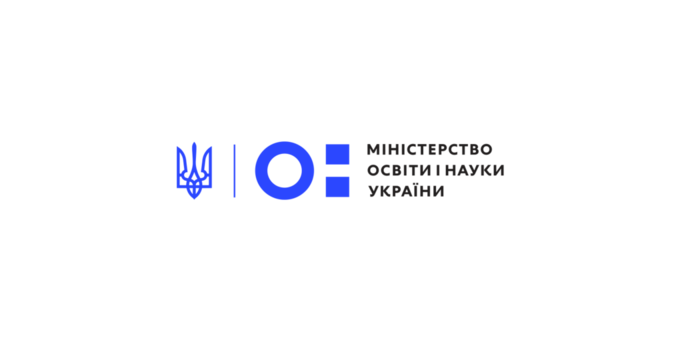 В УКРАЇНІ НЕ ВИЗНАЮТЬ БУДЬ-ЯКІ ОСВІТНІ ДОКУМЕНТИ, ВИДАНІ НА ОКУПОВАНИХ ТЕРИТОРІЯХ – РОЗ’ЯСНЕННЯ МОНОпубліковано 09 квітня 2018 року о 08:30МОН України нагадує, що дипломи та інші освітні документи, видані на тимчасово окупованих територіях Донецької і Луганської областей та АР Крим, не визнаються та не мають юридичної сили ні в Україні, ні в інших країнах світу. Відповідне роз’яснення Міністерство надає у відповідь на численні звернення громадян з цього приводу.Водночас потрібно відзначити, що студенти, які почали навчання до 2014 року в закладах вищої освіти України на території Донецької та Луганської областей, що опинилась під окупацією Росії, можуть продовжити навчання у будь-якому виші України. Порядок поновлення визначений в наказі МОН №74 від 19.01.2017.Студенти, які проходили навчання після 20 лютого 2014 року в системі вищої освіти на тимчасово окупованій території АР Крим та м. Севастополя, можуть пройти в українських вишах атестацію для визнання здобутих кваліфікацій, результатів навчання та періодів навчання. Порядок атестації визначений в наказі МОН № 537 від 19.05.2016.Також у МОН нагадують, що вступники з окупованих територій Донбасу і Криму, які хочуть здобути українську освіту, можуть вступити до переміщених або уповноважених закладів вищої освіти за спрощеною процедурою. Для цього на базі зазначених вишів діятимуть освітні центри – планується, що цього року вони працюватимуть з 4 червня до 28 вересня.Докладна інформація щодо вступу абітурієнтів з окупованих територій в українські університети - як за спрощеною процедурою, так і за звичайною - розміщена на сайті МОН.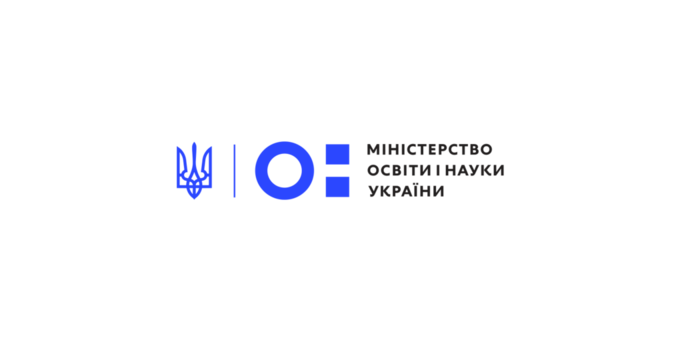 АБІТУРІЄНТАМ З КРИМУ І ДОНБАСУ: ОСВІТНІ ЦЕНТРИ ДЛЯ СПРОЩЕНОГО ВСТУПУ ПРАЦЮВАТИМУТЬ З 4 ЧЕРВНЯ ДО 28 ВЕРЕСНЯОпубліковано 23 квітня 2018 року о 13:21      Цього року освітні центри «Донбас-Україна» і «Крим-Україна» працюватимуть з 4 червня до 28 вересня – через них абітурієнти з окупованих територій можуть вступити до вишів за спрощеною процедурою. Відповідні зміни щодо періоду роботи центрів були внесені до наказів МОН та зареєстровані в Мін’юсті.     Змінилися також і дати, до яких потрібно подати документи вступникам з Криму та непідконтрольної частини Донбасу, що хочуть вступити на бюджет через освітні центри. Зокрема, вони будуть такими:Вступ на бюджет на бакалавра (магістра медичного, ветеринарного чи фармацевтичного спрямування)Для абітурієнтів з Криму та Севастополя:Прийом документів – до 18-ї год. 20 липняВступні іспити –  до 23 липняЗарахування – до 12-ї год. 26 липняДля вступників з Донбасу:Прийом документів – до 18-ї год. 20 липняВступні іспити –  до 26 липняЗарахування – до 12-ї год. 7 серпня.Документи для вступу на контракту форму навчання через освітні центри «Донбас-Україна» та «Крим-Україна» за всіма рівнями прийматимуться до 26 вересня.Спрощена система вступу – тобто без необхідності складати ЗНО – діятиме до тих вишів, на базі яких працюватимуть освітні центри. Переглянути їх перелік можна за посиланням https://mon.gov.ua/ua/zhitelyam-donbasu-ta-krimu/studentam/osvitni-centri 